Vadovaudamasi Lietuvos Respublikos vietos savivaldos įstatymo 18 straipsnio 1 dalimi ir Lietuvos Respublikos nevyriausybinių organizacijų plėtros įstatymo 6 straipsnio 4 dalimi, Pagėgių savivaldybės taryba  n u s p r e n d ž i a:	1. Pakeisti Pagėgių savivaldybės nevyriausybinių organizacijų tarybos nuostatų, patvirtintų Pagėgių savivaldybės tarybos 2020 m. vasario 27 d. sprendimu Nr. T-28 „Dėl Pagėgių savivaldybės nevyriausybinių organizacijų tarybos nuostatų patvirtinimo“, 15 punktą ir jį išdėstyti taip:	„15. Pirmininką ir pirmininko pavaduotoją iš NVO tarybos narių visų jos narių balsų dauguma renka NVO taryba slaptu balsavimu per pirmąjį tarybos posėdį. Pirmininku renkamas nevyriausybinių organizacijų atstovas, o pirmininko pavaduotoju – savivaldybės institucijos ar įstaigos atstovas. Pirmininkas ir pirmininko pavaduotojas išrenkamas dvejų metų kadencijai.“2. Sprendimą paskelbti Teisės aktų registre ir Pagėgių savivaldybės interneto svetainėje www.pagegiai.lt.SUDERINTA: Administracijos direktorė	             	                                                            Dalija Irena EinikienėDokumentų valdymo ir teisės skyriaus vyresnioji                                            specialistė	                                                                                                       Ingrida Zavistauskaitė          Dokumentų valdymo ir teisės skyriaus vyriausioji specialistė (kalbos ir archyvo tvarkytoja)                                         Laimutė Mickevičienė  Parengė Bronislovas Budvytis,Strateginio planavimo ir investicijų skyriaus vedėjasPagėgių savivaldybės tarybos  	     veiklos reglamento  	     2 priedasPAGĖGIŲ SAVIVALDYBĖS TARYBOS SPRENDIMO PROJEKTOdėl pagėgių savivaldybės tarybos 2020 m. VASARIO 27 d. sprendimo Nr. T-28 „Dėl PAGĖGIŲ SAVIVALDYBĖS NEVYRIAUSYBINIŲ ORGANIZACIJŲ TARYBOS NUOSTATŲ PATVIRTINIMO“ pakeitimoAIŠKINAMASIS RAŠTAS2022-08-11Parengto projekto tikslai ir uždaviniaiNuo š. m. sausio 20 d. įsigaliojo pakeista Lietuvos Respublikos nevyriausybinių organizacijų plėtros įstatymo 6 straipsnio 4 dalis, kuria keičiami savivaldybės nevyriausybinių organizacijų tarybos pirmininko ir pirmininko pavaduotojo rinkimai, todėl reikia keisti Pagėgių savivaldybės nevyriausybinių organizacijų tarybos nuostatus.Kaip šiuo metu yra sureguliuoti projekte aptarti klausimaiŠis sprendimo projektas parengtas vadovaujantis Lietuvos Respublikos vietos savivaldos įstatymo 18 straipsnio 1 dalimi ir Lietuvos Respublikos nevyriausybinių organizacijų plėtros įstatymo 6 straipsnio 4 dalimi.Kokių teigiamų rezultatų laukiama.Priėmus šį sprendimo projektą Pagėgių savivaldybės nevyriausybinių organizacijų tarybos nuostatai bus prilyginti pakeistam Lietuvos Respublikos nevyriausybinių organizacijų plėtros įstatymui.Galimos neigiamos priimto projekto pasekmės ir kokių priemonių reikėtų imtis, kad tokių pasekmių būtų išvengta.      Neigiamų pasekmių nenumatyta.Kokius galiojančius aktus (tarybos, mero, Savivaldybės administracijos direktoriaus) reikėtų pakeisti ir panaikinti, priėmus sprendimą pagal teikiamą projektą.      Nereikės galiojančių teisės aktų pakeisti ir panaikinti, priėmus sprendimą pagal teikiamą projektą.Jeigu priimtam sprendimui reikės kito tarybos sprendimo, mero potvarkio ar administracijos direktoriaus įsakymo, kas ir kada juos turėtų parengti.                 Nereikės priimti kito spendimo priimtam sprendimui.Ar reikalinga atlikti sprendimo projekto antikorupcinį vertinimą      Šis sprendimas antikorupciniu požiūriu nevertinamas.Sprendimo vykdytojai ir įvykdymo terminai, lėšų, reikalingų sprendimui įgyvendinti, poreikis (jeigu tai numatoma – derinti su Finansų skyriumi)     Nenumatyta derinti su Finansų skyriumi.Projekto rengimo metu gauti specialistų vertinimai ir išvados, ekonominiai apskaičiavimai (sąmatos) ir konkretūs finansavimo šaltiniai                 Neigiamų specialistų vertinimų ir išvadų negauta.  Projekto rengėjas ar rengėjų grupė.Strateginio planavimo ir investicijų skyriaus vedėjas Bronislovas Budvytis, tel. 57 389, el. p. b.budvytis@pagegiai.lt.Kiti, rengėjo nuomone, reikalingi pagrindimai ir paaiškinimai.Nėra kitų rengėjo pagrindimų ir paaiškinimų.Strateginio planavimo ir investicijų skyriaus vedėjas                                          Bronislovas Budvytis     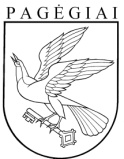 Pagėgių savivaldybės tarybasprendimasdėl PAGĖGIŲ SAVIVALDYBĖS nevyriausybinių organizacijų tarybos nuostatų patvirtinimo2020 m. vasario 27 d. Nr. T-28PagėgiaiVadovaudamasi Lietuvos Respublikos vietos savivaldos įstatymo 16 straipsnio 2 dalies 6 punktu, 18 straipsnio 1 dalimi ir Lietuvos Respublikos nevyriausybinių organizacijų plėtros įstatymo Nr. XII-717 pakeitimo įstatymo 2 straipsnio 4 dalimi, Pagėgių savivaldybės taryba n u s p r e n d ž i a:1. Patvirtinti Pagėgių savivaldybės nevyriausybinių organizacijų tarybos nuostatus (pridedama).2. Pripažinti netekusiu galios Pagėgių savivaldybės tarybos 2014 m. spalio 23 d. sprendimą Nr. T-171 „Dėl Pagėgių savivaldybės nevyriausybinių organizacijų tarybos nuostatų patvirtinimo“.3. Sprendimą paskelbti Teisės aktų registre ir Pagėgių savivaldybės interneto svetainėje www.pagegiai.lt.Šis sprendimas gali būti skundžiamas Regionų apygardos administracinio teismo Klaipėdos rūmams (Galinio Pylimo g. 9, 91230 Klaipėda) Lietuvos Respublikos administracinių bylų teisenos įstatymo nustatyta tvarka per 1 (vieną) mėnesį nuo sprendimo paskelbimo ar įteikimo suinteresuotiems asmenims dienos.Savivaldybės meras								        Vaidas BendaravičiusPATVIRTINTAPagėgių savivaldybės tarybos 2020 m. vasario 27 d. sprendimu Nr. T-28PAGĖGIŲ SAVIVALDYBĖS NEVYRIAUSYBINIŲ ORGANIZACIJŲ TARYBOS NUOSTATAII.	BENDROSIOS NUOSTATOS1.	Pagėgių savivaldybės nevyriausybinių organizacijų tarybos nuostatai (toliau – Nuostatai) nustato Pagėgių savivaldybės nevyriausybinių organizacijų tarybos (toliau – NVO taryba) funkcijas, teises, atstovų delegavimo į NVO tarybą tvarką ir darbo organizavimą. 2.	NVO taryba savo veikloje vadovaujasi Lietuvos Respublikos Konstitucija, Lietuvos Respublikos tarptautinėmis sutartimis, Lietuvos Respublikos nevyriausybinių organizacijų plėtros įstatymu (toliau – Įstatymas), kitais Lietuvos Respublikos įstatymais, kitais teisės aktais, taip pat Nuostatais.3.	NVO taryba – visuomeniniais pagrindais veikianti kolegiali patariamoji institucija, kurios nariams už dalyvavimą Tarybos veikloje nemokama.II.	NVO TARYBOS VEIKLOS TIKSLAS, FUNKCIJOS IR TEISĖS4.	NVO tarybos veiklos tikslas – skatinti NVO veiklą ir plėtrą, stiprinti bendradarbiavimą tarp savivaldybės institucijų, įstaigų ir nevyriausybinių organizacijų.5.	Siekdama įgyvendinti savo veiklos tikslą, NVO taryba vykdo šias funkcijas:5.1. teikia savivaldybės institucijoms ir įstaigoms pasiūlymus dėl savivaldybės teritorijoje veikiančių nevyriausybinių organizacijų stiprinimo;5.2. dalyvauja rengiant savivaldybės institucijų ir įstaigų teisės aktų, susijusių su nevyriausybinių organizacijų plėtra, projektus;5.3. dalyvauja savivaldybės institucijoms ir įstaigoms atliekant analizę dėl savivaldybės administruojamų viešųjų paslaugų teikimo ir teikia pasiūlymus dėl viešųjų paslaugų teikimo;5.4. dalyvauja darbo ar ekspertų grupėse nevyriausybinių organizacijų plėtros valstybės politikos klausimams svarstyti;5.5. vykdo kitas teisės aktų nustatytas funkcijas.6.	NVO taryba turi teisę:6.1. dalyvauti Savivaldybės tarybos, Savivaldybės administracijos struktūrinių padalinių posėdžiuose, kuriuose svarstomi su nevyriausybinėmis organizacijomis susiję klausimai;6.2. gauti iš valstybės ir Savivaldybės administracijos padalinių, skyrių, kitų įstaigų bei organizacijų informaciją ir dokumentus, kurių reikia NVO tarybos veiklai;6.3. kviesti į savo posėdžius valstybės ir savivaldybės institucijų ir įstaigų, nevyriausybinių organizacijų ir kitų įstaigų atstovus, nepriklausomus ekspertus;6.4. organizuoti diskusijas nevyriausybinėms organizacijoms aktualiais klausimais savivaldybėje.III. ATSTOVŲ Į TARYBĄ DELEGAVIMAS7.	NVO taryba sudaroma laikantis šio principo: ne daugiau kaip 1/2 šios tarybos narių – Pagėgių savivaldybės institucijų ir įstaigų atstovai ir ne mažiau kaip 1/2 tarybos narių – NVO, veikiančių Pagėgių savivaldybės teritorijoje, atstovai.8.	NVO tarybos narių kadencijos trukmė yra dveji metai.9.	NVO tarybos sudėtį tvirtina Pagėgių savivaldybės taryba.10.	NVO tarybą sudaro 10 narių: keturi Pagėgių savivaldybės institucijų ir įstaigų atstovai, iš kurių du deleguoja Pagėgių savivaldybės taryba, du – Pagėgių savivaldybės administracijos direktorius ir šešis pasiūlo savivaldybės teritorijoje veikiančios nevyriausybinių organizacijų asociacijos.11.	Jeigu savivaldybės teritorijoje nėra veikiančių nevyriausybinių organizacijų asociacijų, NVO taryba sudaroma taip:11.1.  keturi Pagėgių savivaldybės institucijų ir įstaigų atstovai, iš kurių du deleguoja Pagėgių savivaldybės taryba, du – Pagėgių savivaldybės administracijos direktorius;11.2. du Pagėgių seniūnijos NVO susirinkimo deleguoti atstovai;11.3. vienas Stoniškių seniūnijos NVO susirinkimo deleguotas atstovas;11.4. vienas Natkiškių seniūnijos NVO susirinkimo deleguotas atstovas;11.5. vienas Lumpėnų seniūnijos NVO susirinkimo deleguotas atstovas;11.6. vienas Vilkyškių seniūnijos NVO susirinkimo deleguotas atstovas.12. NVO susirinkimą organizuoja seniūnas. Į NVO susirinkimą kviečiami visų seniūnijos teritorijoje veikiančių NVO atstovai. Seniūnas susirinkimo protokolo išrašą apie deleguotą atstovą į NVO tarybą pateikia Pagėgių savivaldybės administracijai.IV. TARYBOS DARBO ORGANIZAVIMAS13. Pirmąjį NVO tarybos posėdį organizuoja Pagėgių savivaldybės administracija.14. Tarybai vadovauja Tarybos pirmininkas (toliau – pirmininkas), jo nesant – pirmininko funkcijas atlieka Tarybos pirmininko pavaduotojas (toliau – pirmininko pavaduotojas).15. Pirmininką ir pirmininko pavaduotoją iš NVO tarybos narių renka NVO taryba slaptu balsavimu. Jeigu pirmininku išrenkamas savivaldybės institucijos ar įstaigos atstovas, pirmininko pavaduotoju turi būti renkamas nevyriausybinių organizacijų atstovas. Jeigu pirmininku išrenkamas nevyriausybinių organizacijų atstovas, pirmininko pavaduotoju turi būti renkamas savivaldybės institucijos ar įstaigos atstovas. Pirmininkas ir pirmininko pavaduotojas išrenkamas vienų metų kadencijai.16. NVO tarybos nario įgaliojimai pasibaigia, jeigu nutrūksta jo atstovavimo ar darbo santykiai atstovaujamoje įstaigoje ar organizacijoje, arba atsistatydina savo noru apie tai pranešęs NVO tarybos pirmininkui.17. Pasibaigus NVO tarybos nario įgaliojimams, Pagėgių savivaldybės taryba į jo vietą skiria kitą asmenį.18. Pirmininkas: 18.1. planuoja ir organizuoja NVO tarybos darbą; 18.2. šaukia NVO tarybos posėdžius ir jiems pirmininkauja;18.3. pasirašo NVO tarybos posėdžių protokolus ir kitus su NVO tarybos veikla susijusius dokumentus; 18.4. artimiausiame NVO tarybos posėdyje informuoja NVO tarybos narius apie atstovavimą NVO tarybai ir dalyvavimą su NVO tarybos kompetencija susijusiuose renginiuose. 19. NVO tarybai atstovauja pirmininkas arba, jo nesant, pavaduotojas. Pirmininkas gali įgalioti kitą NVO tarybos narį atstovauti NVO tarybai. 20. NVO tarybos sekretoriaus funkcijas atlieka Savivaldybės administracijos direktoriaus paskirtas darbuotojas, kuris nėra NVO tarybos narys.21. NVO tarybos sekretorius:  21.1. praneša NVO tarybos nariams ir kitiems į posėdį kviečiamiems asmenims apie NVO tarybos posėdžio laiką, vietą, pateikia jiems parengtą ir su  pirmininku suderintą posėdžio medžiagą ir darbotvarkę; 21.2. surašo NVO tarybos posėdžių protokolus;   21.3. tvarko su NVO tarybos darbu susijusius dokumentus, kaupia ir sistemina surinktą medžiagą; 21.4. vykdo kitus NVO tarybos sprendimus ir (ar) pirmininko nurodymus.22. NVO tarybos veiklos forma yra posėdžiai. 23. Informacija apie NVO tarybos posėdį ir jo darbotvarkę NVO tarybos nariams pranešama ir posėdžio medžiaga pateikiama ne vėliau kaip likus 5 darbo dienoms iki posėdžio. Darbotvarkė gali būti pildoma  naujais NVO tarybos narių siūlomais klausimais ne vėliau kaip prieš vieną darbo dieną iki posėdžio. Parengta darbotvarkė gali būti pildoma tik pirmininkui pritarus. 24. NVO tarybos posėdžiai teisėti, kai juose dalyvauja ne mažiau kaip 1/2 NVO tarybos narių. 25. NVO tarybos posėdžiai šaukiami pagal poreikį, bet vyksta ne rečiau kaip kartą per pusmetį.26. NVO tarybos posėdžiai yra atviri. Posėdžiuose gali dalyvauti suinteresuoti asmenys, kurie  turi teisę pasisakyti po to, kai pasisako NVO tarybos nariai. 27. NVO taryba priima sprendimus posėdyje dalyvaujančių NVO tarybos narių balsų dauguma. Balsams pasiskirsčius po lygiai, lemiamas pirmininko balsas. NVO tarybos narys turi teisę pareikšti atskirąją nuomonę,  kuri užfiksuojama  protokole. 28. Jeigu NVO taryboje svarstomas klausimas susijęs su NVO tarybos nario interesais, NVO tarybos narys informuoja apie tai NVO tarybą ir nusišalina priimant sprendimą. Jeigu paaiškėja, kad NVO tarybos narys priimant sprendimą buvo šališkas, jo balsas neskaičiuojamas. 29. NVO tarybos sprendimai įforminami NVO tarybos posėdžio protokolais, kuriuos pasirašo pirmininkas ir sekretorius. NVO tarybos sprendimai yra rekomenduojamieji.30. Pasirašyti protokolai išsiunčiami NVO tarybos nariams ir kitiems posėdžio dalyviams  ne vėliau kaip per 7 darbo dienas po posėdžio.V. BAIGIAMOSIOS NUOSTATOS31. NVO tarybą techniškai aptarnauja Savivaldybės administracija.32. Šie nuostatai gali būti pildomi ir keičiami Pagėgių savivaldybės tarybos sprendimu.__________________________________________________________                                                                                               Projektas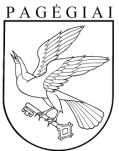 PAGĖGIŲ SAVIVALDYBĖS TARYBAsprendimasdėl pagėgių savivaldybės tarybos 2020 m. VASARIO 27 d. sprendimo Nr. T-28 „Dėl PAGĖGIŲ SAVIVALDYBĖS NEVYRIAUSYBINIŲ ORGANIZACIJŲ TARYBOS NUOSTATŲ PATVIRTINIMO“ pakeitimo 2022 m. rugpjūčio 11 d. Nr. T1-153Pagėgiai